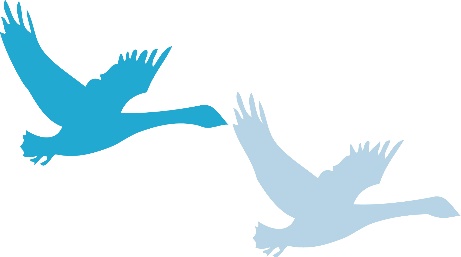 PULBOROUGH PARISH COUNCILSwan View, Lower StreetPulborough RH20 2BFTelephone:  01798 873532Email: reception@pulboroughparishcouncil.gov.ukMINUTES OF THE PLANNING AND SERVICES COMMITTEE MEETINGHELD ON 18th APRIL  2024 AT THE VILLAGE HALLPRESENT: 	Cllrs: Esdaile (Chair), Trembling, Curd, *Hands **Hunt, ***Lee, Riddle, Marcusson.IN ATTENDANCE:  Mr Harry Quenault (Clerk), Cllr Ellis-Brown(*Arrived at 7:14 pm)(**Arrived at 7:15 pm)(*** Arrived  at 7:16 pm)The meeting opened at 7:03 pm124.     APOLOGIES FOR ABSENCEApologies were received as follows:Cllr Martin – Personal Commitment DECLARATIONS OF INTEREST AND CHANGES TO REGISTER OF             INTERESTS	            There were no declarations of interest made. There were no changes to the register of interests.ADJOURNMENT FOR PUBLIC SPEAKINGThere were no public speakers.PLANNING APPLICATIONS	    The Committee considered the planning applications, attached to these Minutes 	                          as Appendix 1 and RESOLVED that its representations be forwarded to Horsham 	District Council.The meeting closed at 7.25 pm………………………………..Chair     ……………………………………DateAppendix 1Recommendations of the Planning & Services Committee meeting held onThursday 18th April  2024PLANNING APPLICATIONSThe Committee considered the following planning applications:DC/24/0488 – Oakhurst, West Chiltington Road, Pulborough, West SussexErection of a garage with office and storage on the first floor.PPC Comments: No Objection from the planning committee formed on 18th April 2024.